LI: ordering fractions, decimals and percentages.I will be successful if…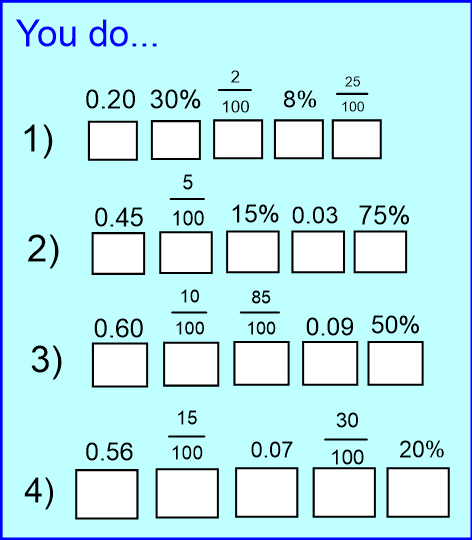 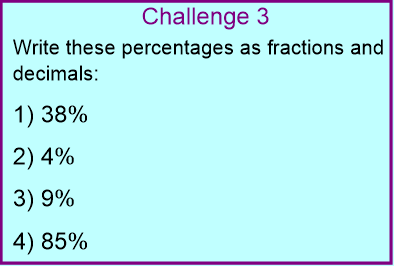 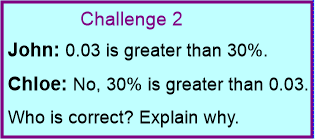 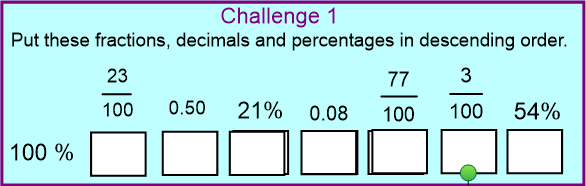 I can recognise equivalent fractions, decimals and percentages.I can use <, > and = to compare fractions, decimals and percentages.I can use my knowledge of place value, to compare fractions to decimals and percentages.I can convert between fractions, decimals and percentages. 